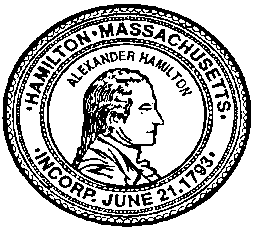 Town of Hamilton Planning Board    ,          978-626-5248Notice of Planning Board Public Hearing SITE PLAN REVIEW - The Hamilton Planning Board will hold a Site Plan Review on August 1, 2017 at 7:00 pm at Hamilton Town Hall in the Memorial Room, in accordance with MGL Chapter 40A, Section 10, and the Hamilton Zoning By-law relative to:  An application from the Hamilton Wenham Regional High School to amend an existing Site Plan Decision for the Hamilton Wenham Regional High School has been submitted to the Board for consideration. The proposed additional facilities include a synthetic turf field, new track, home grandstand bleacher system with a new press box, visitor seating, public address system, press box, ADA improvements, and lighting. The location for the proposed project is at 775 Bay Road (Rt 1A), Assessors Map 40 parcel / lot 11. The property is within the R-1B zoning district. Applications and plans are on file and available for review at the Hamilton Planning Department during regular town hall business hours. 							Patrick ReffettDirector of Planning & Inspections